SZCZEGÓŁOWY OPIS PRZEDMIOTU ZAMÓWIENIAWymiary mebli i pozostałego wyposażenia, przyjęte w dokumentacji, są wymiarami mebli dostępnych na rynku, znajdującymi się w ogólnodostępnych katalogach różnych producentów.Wszystkie zaproponowane rozwiązania są systemowe, seryjnie produkowane. Pod pojęciem systemowe należy rozumieć meble, które można łączyć ze sobą w różnych konfiguracjach oraz pozwalające w przyszłości na rozbudowę, zgodnie z potrzebami zamawiającego. Wymagany przez Zamawiającego kształt mebli jest opisany słownie. Zamawiający wymaga, aby dostarczone meble objęte były 60-miesięcznym okresem gwarancji.Na etapie realizacji Wykonawca zobowiązany jest umożliwić Zamawiającemu weryfikację dostarczanych mebli i w przypadku stwierdzenia niezgodności, możliwe będzie wstrzymanie całej dostawy wraz z nakazem natychmiastowej wymiany na koszt i odpowiedzialność Wykonawcy.Wykonawca wykona przelotki do kabli w biurkach, w miejscach wskazanych przez pracownika Zamawiającego. Wymaga się, aby przelotki były wykonane w kolorze: satyna lub metalik.KOLORYSTYKA I MATERIAŁYWskazane w Opisie Przedmiotu Zamówienia kolory, mają posłużyć Wykonawcy w ustaleniu ceny oferty.Zamawiający określił kolorystykę materiałów w oparciu o materiały ogólnie dostępne dla wszystkich Wykonawców, w tym także kolorystkę płyt meblowych ogólnie dostępnych.Kolorystyka mebli biurowychDopuszcza się płytę innego producenta odpowiadającej kolorystce i strukturze.We wszystkich meblach biurowych zastosowane jednolite uchwyty satynowane proste 
w formie wg. wzoru poniżej, długość 128 mm.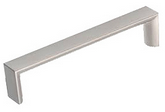 B1 – biurko proste Biurko pracownicze prostokątne na 4 nogach o wymiarach: szerokość: 160 cm, głębokość 70 cm, wysokość min. 74 cm.blat: wykonany z płyty obustronnie laminowanej o klasie higieniczności E1, grubości 18 mm, oklejonej obrzeżem ABS grubości 2-3 mm, w kolorze blatu;stelaż biurka metalowy. Rama wykonana z profilu zamkniętego
o przekroju zawartym w zakresie od 40x20 do 50x30 mm, mocowana fabrycznie do blatu na całym jego obrysie, w odległości min. 30 mm od krańca blatu. Rama niespawana.podstawa: 4 nogi metalowe, wykonane z profili zamkniętych
o przekroju 50 x 50 cm, z założeniem, że noga ma być kwadratowa. Nogi powinny posiadać stopki pozwalające na regulację poziomu nie mniejszą niż 15 mm. Nogi powinny być montowane do ramy dzięki trójkątnym łącznikom metalowym, odlewanym, które umożliwiają łatwy montaż i demontaż biurka.KT1 – kontener mobilny 3-szufladowy z zamkiemKontener mobilny o wymiarach: szerokość 43 cm, głębokość 48cm, wysokość: 60 cm.budowa: Kontener powinien być wykonany z płyty wiórowej obustronnie laminowanej o klasie higieniczności E1. Obrzeże ABS dobrane pod kolor płyty.korpus, plecy, front oraz wieniec dolny wykonane z płyty grubości min. 18 mm, przy założeniu, że wszystkie elementy muszą być wykonane z tej samej grubości płyty. Wieniec górny wykonany z płyty grubości min. 18 mm. Plecy muszą być wpuszczane w nafrezowane boki kontenera.kontener powinien posiadać 3 szuflady o bokach metalowych z prowadnicami 
i spodzie z płyty meblowej 18 mm. Na froncie każdej szuflady powinien znajdować się metalowy uchwyt.top górny powinien nachodzić na szuflady i być licowany z ich frontem, wieniec dolny kontenera powinien być zasłonięty frontem szuflady. Front szuflad powinien być montowany do szuflady za pomocą złącza ułatwiającego ewentualną regulację.4 kółka ø max. 40mm w tym 2 z hamulcem. zamek centralny, z 2 kluczami łamanymi – montowany we froncie górnej szuflady.prowadnice rolkowe.SZ1 – szafka biurowa 1,5 OH Szafka biurowa z drzwiami płytowymi uchylnymi, szerokość 80 cm x głębokość 
37 – 40 cm, wysokość 75 cm.Szafa powinna być wykonana z płyty wiórowej obustronnie laminowanej o klasie higieniczności E1, obrzeże ABS dobrane pod kolor płyty.Korpus, front mają być wykonane z płyty grubości min. 18 mm. Wieniec górny wykonany z płyty grubości min. 18 mm, plecy z płyty HDF grubości min. 2,5 mm. Plecy muszą być wpuszczane w nafrezowane rowki na bokach i wieńcu. Top i korpus mają być ze sobą skręcone (nie klejone), umożliwiające wymianę każdego z elementów szafy.Jedna półka wykonana z płyty grubości min. 18 mm z możliwością regulacji ułożenia w zakresie co najmniej 30 mm, wyposażona w system zapobiegający jej wypadnięciu lub wyszarpnięciu, głębokość półki min. 340 mm, półka oklejona
z każdej strony.Szafa ma być wyposażona w zawiasy– min.2 zawiasy na skrzydło drzwi posiadające kąt rozwarcia do 110 st. Każde drzwi wyposażone w metalowy uchwyt.Zamek z dwoma kluczami łamanymi. Możliwość wymiany samej wkładki zamka.Szafa wyposażona w stopki z możliwością regulacji poziomu od wewnątrz
w zakresie minimum +15 mm .SZ2 – szafa biurowa 5OHSzafa z drzwiami płytowymi uchylnymi, o wymiarach: szerokość: 80 cm, głębokość 40cm, wysokość: 182-184cm.Szafa powinna być wykonana z płyty wiórowej obustronnie laminowanej o klasie higieniczności E1, obrzeże ABS dobrane pod kolor płyty.Korpus, front, wieniec dolny mają być wykonane z płyty grubości min. 18 mm. Wieniec górny widoczny wykonany z płyty grubości min. 18 mm, plecy z płyty HDF grubości min. 2,5mm. Plecy muszą być wpuszczane w nafrezowane rowki na bokach 
i wieńcu. Top i korpus mają być ze sobą skręcone (nie klejone), umożliwiające wymianę każdego z elementów szafy.Półki wykonane z płyty grubości min. 18 mm z możliwością regulacji ułożenia 
w zakresie co najmniej +/- 64 mm, wyposażone w system zapobiegający ich wypadnięciu lub wyszarpnięciu, głębokość półki min. 340 mm, półka oklejona z każdej strony.Szafa musi posiadać 4 przestawne półki - 5 przestrzeni na segregator.Szafa ma być wyposażona w zawiasy– min.3 zawiasy na skrzydło drzwi posiadające kąt rozwarcia do 110 st.Jedne drzwi wyposażone w listwę przymykową.Każde drzwi wyposażone w metalowy uchwyt.Zamek baskwilowy, min. dwupunktowy z dwoma kluczami łamanymi. Możliwość wymiany samej wkładki zamka.Szafa wyposażona w stopki talerzykowe z możliwością płynnej regulacji poziomu od wewnątrz w zakresie minimum +15mm.N1 – nadstawka 2OHNadstawka z drzwiami płytowymi, uchylnymi, o wymiarach:  szerokość 80 cm, głębokość
40 cm, wysokość: 72-74 cm.Nadstawka powinna być wykonana z płyty wiórowej obustronnie laminowanej 
o klasie higieniczności E1. Widoczne krawędzie oklejone obrzeżem ABS 2-3 mm, pozostałe krawędzie, oklejone obrzeżem min. 0,5mm – obrzeże dobrane pod kolor płyty.Korpus, front, wieniec dolny mają być wykonane z płyty grubości min. 18 mm, przy założeniu, że wszystkie elementy mają być wykonane z tej samej grubości płyty. Wieniec górny wykonany z płyty grubości min. 18 mm, plecy z płyty HDF grubości min. 2,5mm. Plecy muszą być wpuszczane w nafrezowane boki i wieniec. Top i korpus mają być ze sobą skręcone w celu ułatwienia ewentualnej wymiany uszkodzonego elementu.Półki wykonane z płyty grubości min. 18 mm z możliwością regulacji w 5 pozycjach, co min. 32 mm, wyposażone w system zapobiegający ich wypadnięciu lub wyszarpnięciu, głębokość półki 340-360 mm, półka oklejona z każdej strony. Nadstawka musi posiadać min. 1 półkę. Musi posiadać 2 przestrzenie na segregator.Jedne drzwi wyposażone w listwę przymykową.Nadstawka ma być wyposażona min. 2 zawiasy na skrzydło drzwi.Każde drzwi wyposażone w metalowy uchwyt.Zamek jednopunktowy, z dwoma kluczami łamanymi.O1 – Odbojnica na ścianęDługość: 160 cm x wysokość 40 cmPanel wykonany z płyty grubości 18 mm z obrzeżem 2 mm w tym samym kolorze.W1 – Wieszak naścienny szerokość: 40 cmwysokość: 140 cmPanel wykonany z płyty laminowanej grubości min. 18 mm , wykończonej obrzeżem 2 mm.Panel wyposażony w 3 podwójne haczyki rozmieszczone wg. wskazań zamawiającego na miejscu montażu. W górnej części panel wyposażony w półkę na całej szerokości.płyta meblowa melaminowana kolor płyty: „Gray Craft Oak” K002PWStelaż i podstawa biurek malowana proszkowo w kolorze popielatym RAL 9006